ФИО педагога: Карманова Екатерина Николаевна Программа: Мультипликация   Объединение: 1АН, 1БНДата занятия по рабочей программе: 18, 20.05Тема занятия: Фон. Промежуточная аттестация «Разработка мультэтюда, выполненного в мобильном устройстве».Задание: нарисовать фон для весеннего мультфильмаМатериалы: бумага формата А3, простой карандаш, ластик, гуашь, акварель, кистиПорядок выполнения: Подумайте, каким может быть фон для весеннего мультфильма.            	2. Придумайте небольшой сюжет и нарисуйте к нему фон красками.3. Используйте максимум целеного, желтого, голубого цвета.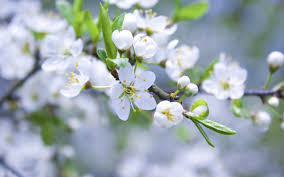 4. Фото получившегося фона отправляйте на почту 63388@mail.ru или WhatsApp 89501230454.